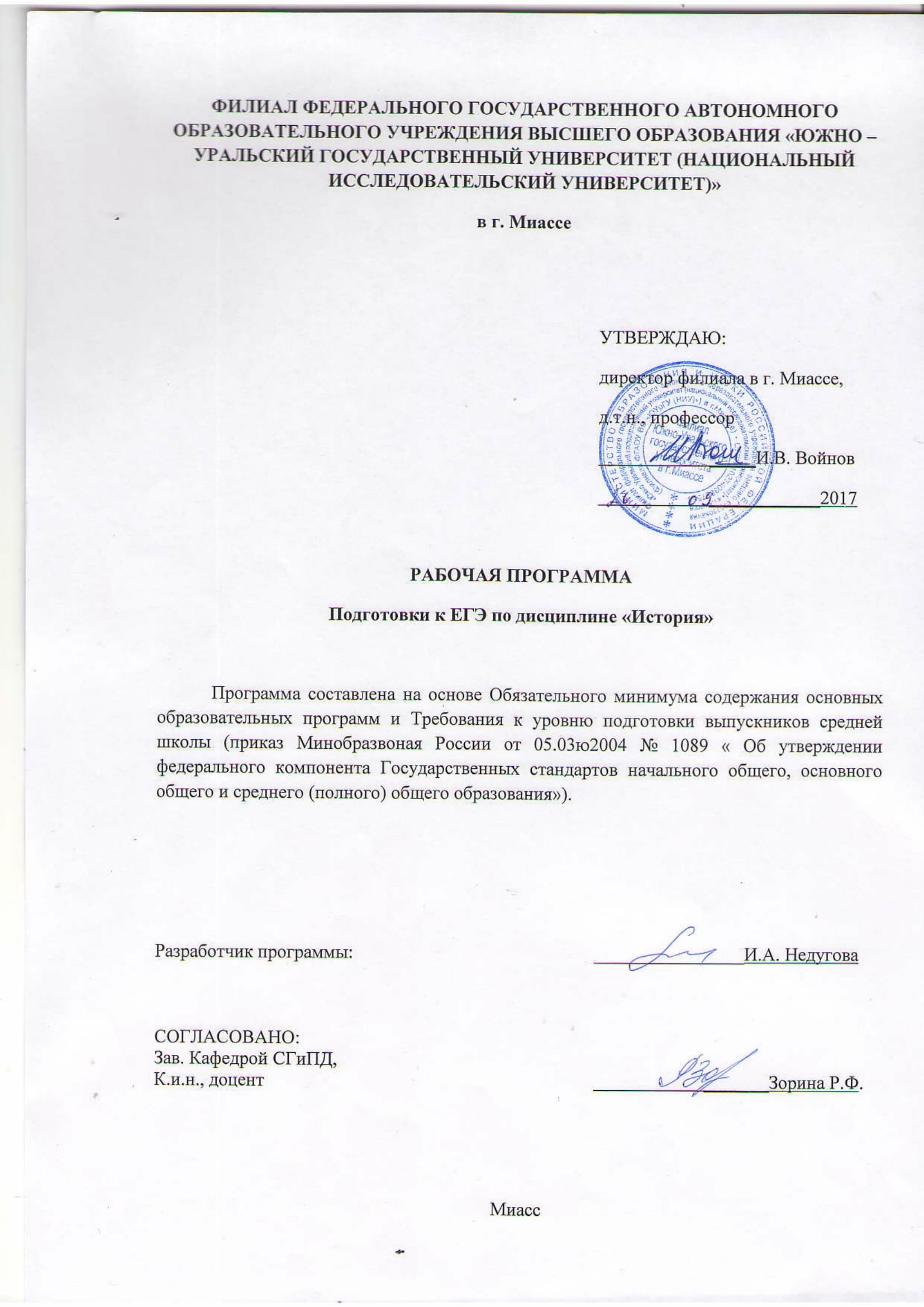 1.1. Цели и задачи курса.Изучение истории в старших классах направлено на достижение следующих целей:воспитание гражданственности, развитие мировоззренческих убеждений учащихся на основе осмысления ими исторически сложившихся культурных, религиозных, этно-национальных традиций, нравственных и социальных установок;развитие способности определять собственную позицию по отношению к окружающей реальности, соотносить свои взгляды и принципы с исторически возникшими мировоззренческими системами;освоение систематизированных знаний об истории человечества, формирование целостного представления о месте и роли России во всемирно-историческом процессе.Основные задачи курса:познакомить учащихся с социокультурным опытом человечества, исторически сложившимися мировоззренческими системами;сформировать информационно-коммуникативные навыки учащихся: навыки поиска нужной информации по заданной теме в источниках разного типа, отделения основной информации от второстепенной, критического оценивания достоверности полученной информации;сформировать умения развёрнуто обосновывать суждения, давать определения, приводить доказательства, объяснять изученные положения на самостоятельно подобранных примерах;сформировать умения формулировать свои мировоззренческие взгляды, осознанно определять свою национальную, социальную принадлежность, свою гражданскую позицию.1.2.Краткое содержание дисциплины 2. Компетенции обучающегося, формируемые в результате освоения дисциплины3.Объем и виды учебной работыДисциплина рассчитана на 2 года. Общая трудоемкость курса составляет 99 часов (8 месяцев / 34 занятия / 99 ак. часов.4.Содержание курса 4.1. Основные вопросы отечественной истории.4.2. Список важнейших событий (процессов, явлений) истории зарубежныхстран, знание которых может проверяться в заданиях 1 и 11 ЕГЭ 2018 г.− падение Западной Римской империи− возникновение государства франков− правление Юстиниана в Византийской империи− возникновение ислама− возникновение государства у арабов− провозглашение Карла Великого императором− распад Франкской империи− образование Священной Римской империи− разделение христианской церкви на Восточную (православную) и За-падную (католическую)− нормандское завоевание Англии− Крестовые походы− захват Константинополя крестоносцами− принятие Великой хартии вольности в Англии− возникновение Английского парламента− созыв Генеральных штатов во Франции− Столетняя война− Жакерия во Франции− восстание под предводительством У. Тайлера в Англии− битва на Косовом поле (1389 г.)− Гуситские войны− изобретение книгопечатания И. Гуттенбергом− война Алой и Белой розы в Англии− правление Людовика XI во Франции− падение Византийской империи− правление Генриха VII в Англии− открытие Америки Христофором Колумбом− завершение Реконкисты на Пиренейском полуострове− открытие Васко да Гамой морского пути в Индию− выступление М. Лютера с 95 тезисами, начало Реформации в Германии− кругосветное плавание экспедиции Ф. Магеллана− Вормсский рейхстаг. Осуждение М. Лютера− Крестьянская война в Германии− начало Реформации в Англии− Аугсбургский религиозный мир− религиозные войны во Франции− освободительная война в Нидерландах− образование Речи Посполитой− Варфоломеевская ночь во Франции− Утрехтская уния− разгром Англией Непобедимой армады− Нантский эдикт Генриха IV во Франции− Тридцатилетняя война− деятельность кардинала Ришелье на посту первого министра Франции− начало деятельности Долгого парламента в Англии, начало Английскойбуржуазной революции− принятие английским парламентом «Великой ремонстрации»− гражданская война в Англии− правление французского короля Людовика XIV− Вестфальский мир− казнь английского короля Карла I− провозглашение Англии республикой− протекторат О. Кромвеля− реставрация династии Стюартов в Англии− «Славная революция» в Англии− правление Людовика XV во Франции− правление Фридриха II в Пруссии− движение луддитов в Англии− «Бостонское чаепитие»− принятие Декларации независимости США− принятие конституции США− начало революции во Франции (1789 г.)− принятие Декларации прав человека и гражданина− принятие Билля о правах в США− президентство Дж. Вашингтона в США− начало революционных войн Франции− крушение монархии во Франции− приход к власти во Франции якобинцев− казнь c2ик− Гражданская война в США− объединение Италии− деятельность Бисмарка во главе Пруссии и Германии− революция Мэйдзи в Японии− франко-прусская война− провозглашение Германской империи− создание Тройственного союза (Германия, Австро-Венгрия и Италия)− создание Антанты (Россия, Англия и Франция)− Балканские войны− «Сараевский инцидент», убийство наследника австрийского престолаэрцгерцога Франца Фердинанда− Первая мировая война− революция в Германии (1918 г.)− парижская мирная конференция (1919–1920 гг.)− учреждение Лиги Наций− Вашингтонская конференция− приход фашистов к власти в Италии− мировой экономический кризис, «великая депрессия»− приход Гитлера к власти в Германии− «новый курс» Ф. Рузвельта в США− фашистский мятеж и гражданская война в Испании− Антикоминтерновский пакт Германии и Японии− захват Австрии нацистской Германией (аншлюс)− подписание Мюнхенского соглашения− Вторая мировая война− японская атака на Пёрл-Харбор и вступление США в войну− высадка англо-американских войск в Нормандии. Открытие Второгофронта− атомная бомбардировка США Хиросимы и Нагасаки− капитуляция Японии. Окончание Второй мировой войны− Нюрнбергский процесс над нацистскими преступниками− образование HATО− провозглашение Китайской Народной Республики− победа революции на Кубе− война США во Вьетнаме− «Культурная революция» в Китае− «бархатные» революции в странах Центральной и Восточной Европы− объединение ГДР и ФРГ5. 1.Паспорт фонда оценочных средствСтруктура КИМ ЕГЭ6.Учебно-методическое и информационное обеспечение дисциплины 6.1.Печатная учебно-методическая документация.а) основная литература:б) дополнительная литература:6.2.Электронная учебно-методическая документации7. Материально-техническое обеспечение дисциплиныРабочая программа курса подготовки к ЕГЭ по истории включает в себя разделы: Древность и Средневековье; Россия в XVIII – середине XIX в; Россия в Первой мировой войне. Революция и Гражданская война в России; СССР в 1922–1991 гг. и Российская Федерация, составлен на основе Федерального компонента государственного стандарта среднего (полного) общего образования по истории (базовый и профильный уровни) (приказ Минобразования России от 05.03.2004 № 1089).Планируемые результаты освоения ОП ВО (компетенции)Планируемые результаты обучения по дисциплине (ЗУНы) ОК-2 -способностью анализировать основные этапы и закономерности исторического развития общества для формирования гражданской позиции.знать:- основные факты, процессы и явления, характеризующие целостностьотечественной и всемирной истории;- периодизацию всемирной и отечественной истории;- современные версии и трактовки важнейших проблем отечественной ивсемирной истории;-историческую обусловленность современных общественных процессов;- особенности исторического пути России, ее роль в мировом сообществе.Уметь•проводить поиск исторической информации в источниках разного типа;- осуществлять внешнюю и внутреннюю критику источника (характери-зовать авторство источника, время, обстоятельства, цели его создания,степень достоверности);- анализировать историческую информацию, представленную в разныхзнаковых системах (текст, карта, таблица, схема, аудиовизуальный ряд);-  различать в исторической информации факты и мнения, историческиеописания и исторические объяснения;-  использовать принципы причинно-следственного, структурно-функционального, временнόго и пространственного анализа для изуче-ния исторических процессов и явлений;-  систематизировать разнообразную историческую информацию на осно-ве своих представлений об общих закономерностях исторического про-цесса;-  представлять результаты историко-познавательной деятельности в свободной форме с ориентацией на заданные параметры деятельности.Владеть• использовать исторические сведения для аргументации в ходе дискуссии.Вид учебной работыВсего часовВид учебной работыВсего часовВид учебной работыВсего часовОбщая трудоемкость дисциплины99Аудиторные занятия99Лекции (Л)90Практические занятия, семинары и (или) другие виды аудиторных занятий (ПЗ)5Вид итогового контроля (зачет)4Кодраз-дела,темыКод контро-лируемогоэлемента раз-дела, темыНаименование разделов курсаКоличество Часов1Древность и Средневековье1.1.Народы и древнейшие государства на территорииРоссии11.1.1Восточнославянские племена и их соседи.11.1.2Занятия, общественный строй, верования восточныхСлавян.11.2Русь в IX – начале XII в.1.2.1.Возникновение государственности у восточных сла-вян. Князья и дружина. Вечевые порядки. Принятиехристианства.11.2.2Категории населения. «Русская Правда».11.2.3*Международные связи Древней Руси.11.2.4*Культура Древней Руси. Христианская культура иязыческие традиции.1Отработка заданий ЕГЭ по истории: 1-1.2.4.11.3Русские земли и княжества в XII – середине XV в.11.3.1Причины распада Древнерусского государства. Крупнейшие земли и княжества. Монархии и республики.11.3.2.Монгольское завоевание. Образование монгольскогогосударства. Русь и Орда. Экспансия с Запада.11.3.3.Москва как центр объединения русских земель. Поли-тика московских князей. Взаимосвязь процессов объ-единения русских земель и освобождения от ордын-ского владычества.11.3.4.Восстановление экономики русских земель. Колони-зация Северо-Восточной Руси. Формы землевладенияи категории населения. Русский город.11.3.5.Культурное развитие русских земель и княжеств.1Отработка заданий ЕГЭ по истории: 1.3.-1.3.5.21.4Российское государство во второй половинеXV–XVII в.1.4.1.Завершение объединения русских земель и образова-ние Российского государства. Становление органовцентральной власти. Свержение ордынского ига.11.4.2.Изменения в социальной структуре общества и формах феодального землевладения.11.4.3Установление царской власти. Реформы середины XVI в. Создание органов сословно-представительной монархии. Опричнина. Закрепощение крестьян.11.4.4.Расширение территории России в XVI в.: завоевания иколонизационные процессы. Ливонская война.11.4.5.Формирование национального самосознания. Развитиекультуры народов России в XV–XVII вв. Усилениесветских элементов в русской культуре XVII в.11.4.6. Смута. Социальные движения в России в начале XVII в. Борьба с Речью Посполитой и со Швецией.11.4.7.Ликвидация последствий Смуты. Первые Романовы.11.4.8.Новые явления в экономике: начало складывания всероссийского рынка, образование мануфактур. Юридическое оформление крепостного права.11.4.9.Церковный раскол.11.4.10.Социальные движения XVII в.1Отработка заданий ЕГЭ по истории: 1.4.-1.4.10.22.Новое время2.1.Россия в XVIII – середине XIX в.12.1.1.Петровские преобразования. Абсолютизм. Формирование чиновничье-бюрократического аппарата. Традиционные порядки и крепостничество в условиях развертывания модернизации.12.1.2.Северная война. Провозглашение Российской империи.12.1.3. «Просвещенный абсолютизм». Законодательное оформление сословного строя.12.1.4.Особенности экономики России в XVIII – первой половине XIX в.: господство крепостного права и зарождение капиталистических отношений. Начало промышленного переворота.12.1.5.Русское просвещение.12.1.6.Превращение России в мировую державу в XVIII в.12.1.7.Культура народов России и ее связь с европейской и мировой культурой XVIII – первой половины XIX в.12.1.8.Правовые реформы и мероприятия по укреплению абсолютизма в первой половине XIX в.12.1.9.Отечественная война 1812 г.12.1.10.Движение декабристов.12.1.11.Консерваторы. Славянофилы и западники. Русский утопический социализм.12.1.12.Имперская внешняя политика самодержавия. Крымская война и ее последствия для страны.1Отработка заданий ЕГЭ по истории: 2.1.-2.1.12.22.2.Россия во второй половине XIX – начале ХХ в.12.2.1.Реформы 1860–1870-х гг.12.2.2.Политика контрреформ.12.2.3.Капиталистические отношения в промышленности и сельском хозяйстве. Роль государства в экономической жизни страны.12.2.4.Нарастание экономических и социальных противоречий в условиях форсированной модернизации. Реформы С.Ю. Витте.12.2.5.Идейные течения, политические партии и общественные движения в России на рубеже веков.12.2.6.Восточный вопрос во внешней политике Российской империи. Россия в системе военно-политических союзов.12.2.7.Русско-японская война.12.2.8.Духовная жизнь российского общества во второй половине XIX – начале ХХ в. Критический реализм. Русский авангард. Развитие науки и системы образования.12.2.9.Революция 1905–1907 гг. Становление российскогопарламентаризма. Либерально-демократические, ради-кальные, националистические движения.12.2.10.Реформы П.А. Столыпина.1Отработка заданий ЕГЭ по истории: 2.2.-2.2.10.23Новейшая история3.1Россия в Первой мировой войне. Революция и Гражданская война в России.13.1.1.Россия в Первой мировой войне. Влияние войны на российское общество.13.1.2.Революция 1917 г. Временное правительство и Советы.13.1.3.Политическая тактика большевиков, их приход к власти. Первые декреты советской власти. Учредительное собрание.13.1.4.Гражданская война и иностранная интервенция. Политические программы участвующих сторон. Политика «военного коммунизма». Итоги Гражданской войны.13.1.5Переход к новой экономической политике.1Отработка заданий ЕГЭ по истории: 3.1.-2.1.4.23.2.СССР в 1922–1991 гг.13.2.1.Образование СССР. Выбор путей объединения. Национально-государственное строительство.13.2.2Партийные дискуссии о путях и методах построения социализма в СССР. Культ личности И.В. Сталина.Массовые репрессии. Конституция СССР 1936 г.13.2.3.Причины свертывания новой экономической политики. Индустриализация, коллективизация.13.2.4.Идеологические основы советского общества и культура в 1920–1930-х гг. «Культурная революция». Ликвидация неграмотности, создание системы образования.13.2.5.Внешнеполитическая стратегия СССР в 1920–1930-х гг. СССР накануне Великой Отечественной войны.13.2.6.Причины, этапы Великой Отечественной войны.23.2.7.Героизм советских людей в годы войны. Партизанское движение. Тыл в годы войны. Идеология и культура в годы войны.13.2.8.СССР в антигитлеровской коалиции.13.2.9.Итоги Великой Отечественной войны. Роль СССР воВторой мировой войне и решение вопросов о послевоенном устройстве мира.23.2.10.Восстановление хозяйства. Идеологические кампанииконца 1940-х гг.13.2.11.Холодная война. Военно-политические союзы в послевоенной системе международных отношений. Формирование мировой социалистической системы 13.2.12.XX съезд КПСС и осуждение культа личности. Экономические реформы 1950–1960-х гг., причины их неудач. Замедление экономического роста.13.2.13. «Застой» как проявление кризиса советской модели развития. Конституционное закрепление руководящей роли КПСС. Конституция СССР 1977 г.13.2.14.Попытки модернизации советской экономики и политической системы в 1980-х гг. «Перестройка» и «гласность». Формирование многопартийности.13.2.15. СССР в мировых и региональных кризисах и конфликтах после Второй мировой войны. Политика «разрядки». «Новое политическое мышление». Распад мировой социалистической системы.13.2.16. Особенности развития советской культуры в 1950–1980-х гг.1Отработка заданий ЕГЭ по истории: 3.2.-3.2.16.33.3Российская Федерация13.3.1.Кризис власти: последствия неудачи политики «пере-стройки». Августовские события 1991 г. Беловежскиесоглашения 1991 г. и распад СССР.13.3.2.Политический кризис сентября – октября 1993 г. Принятие Конституции Российской Федерации 1993 г. Общественно-политическое развитие России во второй половине 1990-х гг. Политические партии и движенияРоссийской Федерации. Российская Федерация и страны – участницы Содружества Независимых Государств.13.3.3.Переход к рыночной экономике: реформы и их последствия.13.3.4.Российская Федерация в 2000–2012 гг.: основные тенденции социально-экономического и общественно-политического развития страны на современном этапе.В.В. Путин. Д.А. Медведев.13.3.5.Россия в мировых интеграционных процессах и формирующейся современной международно-правовой системе.13.3.6.Современная российская культура.1Отработка заданий ЕГЭ по истории: 3.3.-3.3.6.1Написать исторического сочинения по определённому периоду истории России.5Пробный ЕГЭ по истории5Вид контроляПроцедуры проведения и оцениванияКритерии оцениванияЗачетКаждый вариант экзаменационной работы состоит из двух частей и включает в себя 25 заданий, различающихся формой и уровнем сложности.Часть 1 содержит 19 заданий с кратким ответом.В экзаменационной работе предложены следующие разновидности заданий с кратким ответом:– задания на выбор и запись правильных ответов из предложенного перечня ответов;– задания на определение последовательности расположения данных элементов;– задания на установление соответствия элементов, данных в нескольких информационных рядах;– задания на определение по указанным признакам и запись в виде слова(словосочетания) термина, названия, имени, века, года и т.п.Оценка «зачтено» выставляется за 65% и более правильных ответов. Оценка «не зачтено» выставляется в случае, если количество правильных ответов менее 35%.1.История России : учебник / А. С. Орлов [и др.]. − М. : Проспект, 2016. − 528с. 2. Кацва, Л.А. История Отечества. Справочник для старшеклассников и поступающих в вузы. М.: АСТ-пресс, 2016. — 848 с.3.Сахаров А.Н. История России с древнейших времён до наших дней. Учебник. −М.: Проспект, 2012. – 768 с.Орлов, А.С. История России в схемах: учебник / А. С. Орлов. − М.: Проспект, 2016. −304 с.Орлов, А.С. История России в датах: справочник/ А. С. Орлов. −М.: Проспект, 2016.− 408 с.Орлов, А.С. Хрестоматия по истории России: учебник / А. С. Орлов. −М.: Проспект, 2016. −560 с.;Пазин, Р.В. История развития российской культуры. ЕГЭ. 10-11 классы. Справочные материалы, задания, иллюстрации / Р.В. Пазин. Ростов-на-Дону: Легион. – 2016. −320 с.Артасов, И.А., Мельникова О.Н. ЕГЭ. История. 30 тренировочных вариантов экзаменационных работ для подготовки к ЕГЭ / И.А. Артасов. − М.: АСТ. – 2017. −392с. Баранов, П.А., Шевченко, С.В. История. Новый полный справочник для подготовки к ЕГЭ / П.А. Баранов. − М.: АСТ. – 2017. – 467с.Гевуркова,Е.А., Соловьев Я.В. ЕГЭ. История. Практикум по выполнению типовых тестовых заданий ЕГЭ/ Е. А. Гевуркова. − М.: Экзамен. −2017. −104с. Маркин, С.А. История. Картографический тренинг. Пособие для подготовки к ЕГЭ / С. А. Маркин. − Ростов-на-Дону: Феникс.− 2016. −158с.НаименованиеразработкиСсылка на информационный ресурсНаименование ресурса в электронной формеДоступность (сеть Интернет / локальная сеть; авторизованный / свободный доступ)Полный комплект карт для ЕГЭ по историиhttps://www.ctege.info/knigi-po-istorii-dlya-podgotovki-k-ege/polnyiy-komplekt-kart-ege-po-istorii-dlya-zadaniy-v8-v11.htmlЕГЭ история Интернет / Свободный Теоретический курс по истории Россииhttps://www.ctege.info/istoriya-teoriya-ege/prezentatsiya-po-teme-drevnyaya-rus-v-ix-xiii-vekah-ege-po-istorii.htmlЕГЭ история Интернет / Свободный ВидзанятийОсновное оборудование, стенды, макеты, компьютерная техника, предустановленное программное обеспечение, используемое для различных видов занятийПрактические занятия Компьютеры, подключенные к сети Интернет. 